Relatório de extensãoResumo do projetoResumo da açãoO curso de Farmácia, juntamente com o programa Plante Saúde, participou da realização da ação  “Conhecendo Plantas Medicinais” no CRAS (Centro de Referência de Assistência Social) do Promorar. Foi salientado o modo correto de preparação de chás, a utilização de plantas medicinais para tratamento de ansiedade e oferecido uma experiência com aromaterapia. Nesta etapa, foram observadas sensações que a aromaterapia causa em diferentes indivíduos. Além disso, foi apresentado o conceito amplo de saúde, desde o bem-estar físico até o emocional. pessoas envolvidas	ANEXOS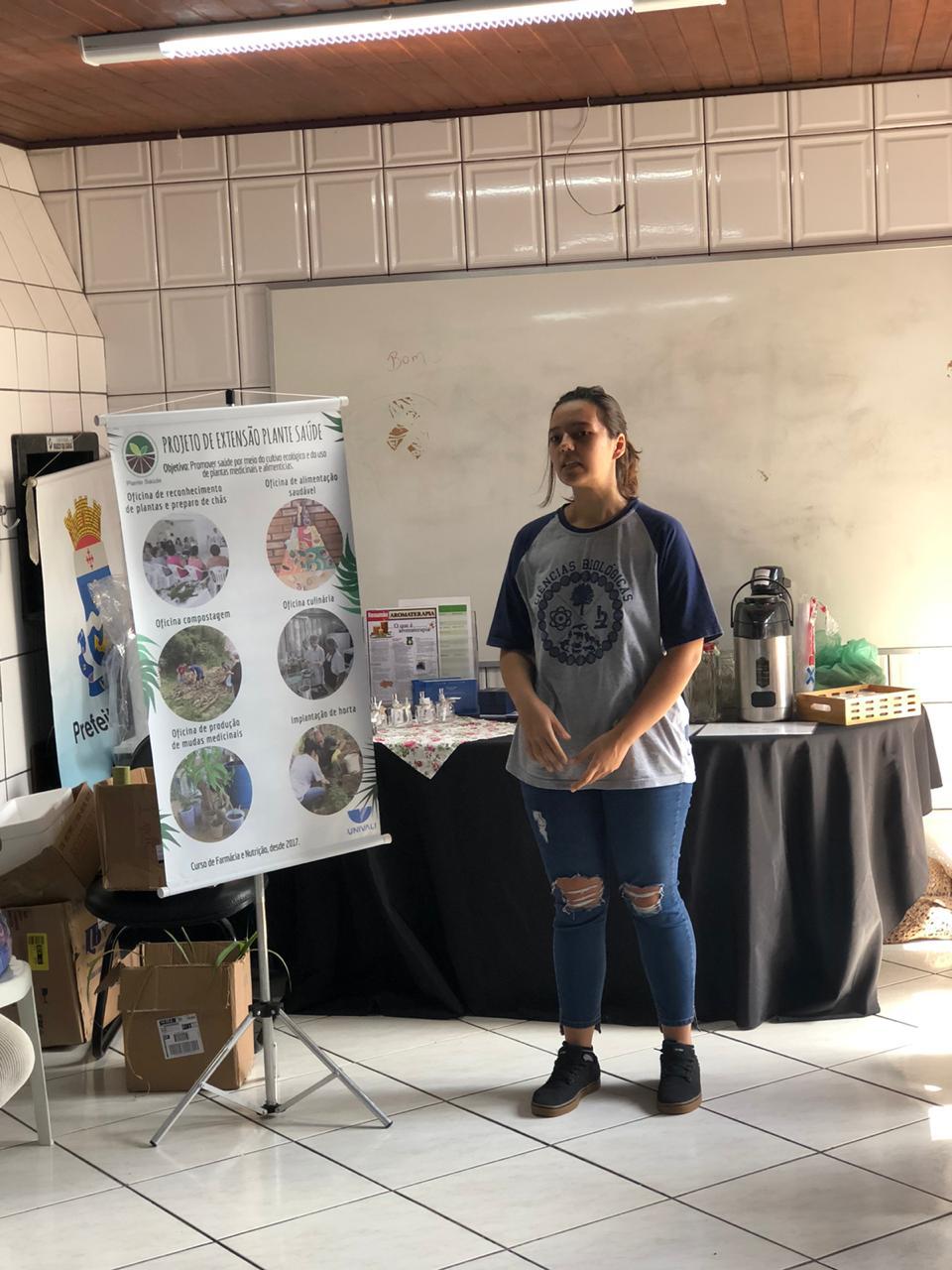 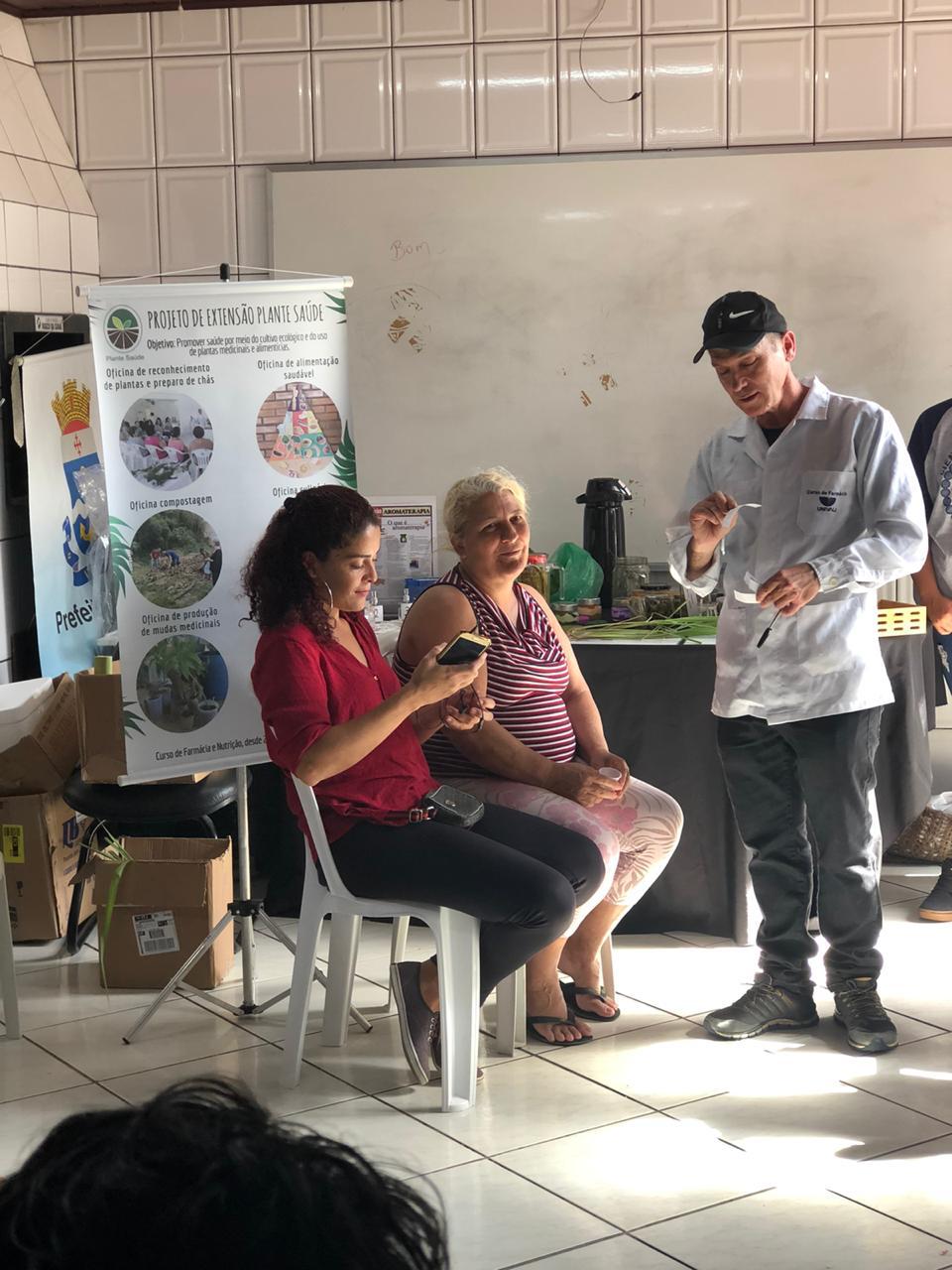 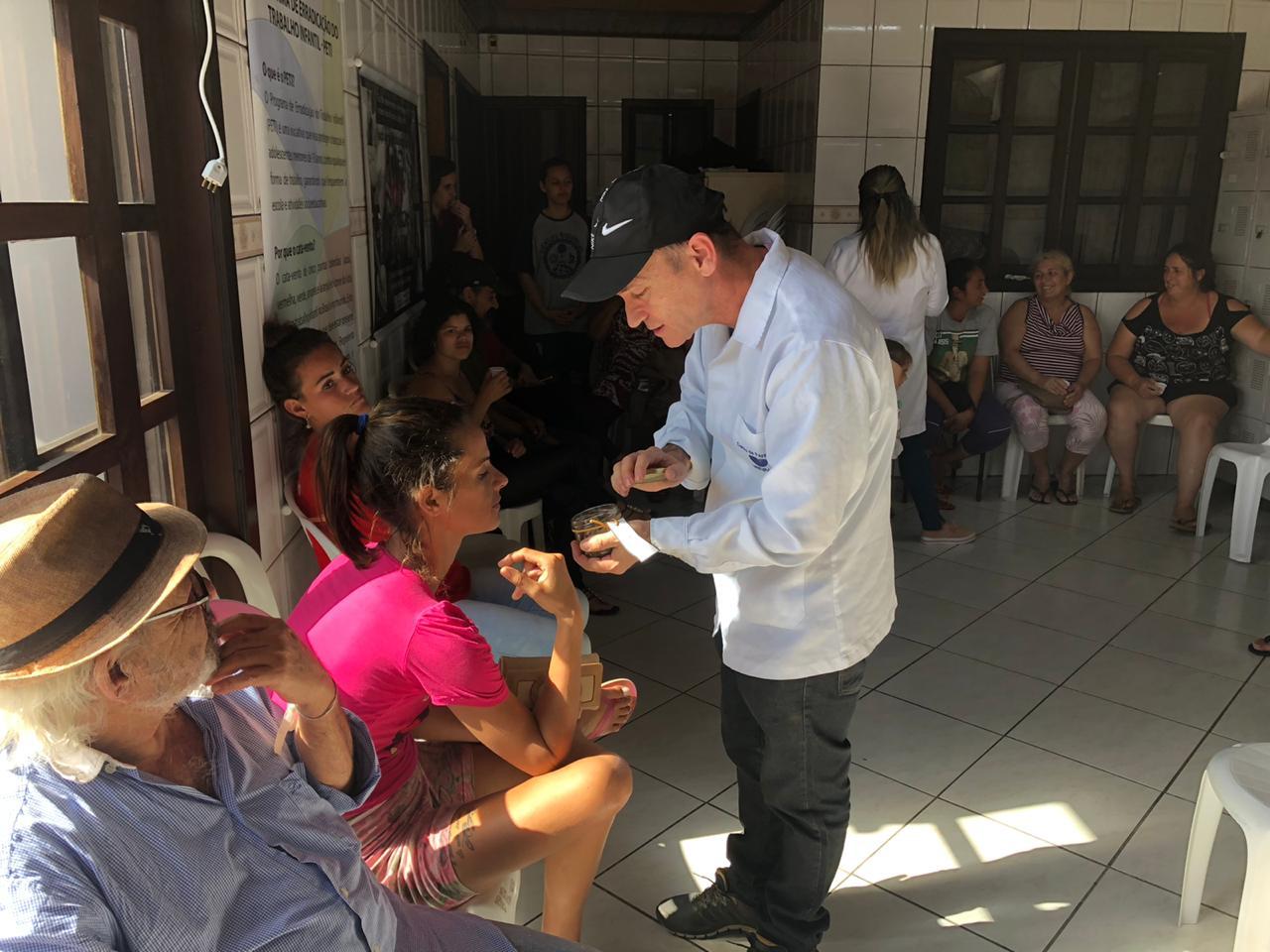 DataNome DA AÇÃONome DA AÇÃO01 de outubro de 2019Conhecendo Plantas MedicinaisConhecendo Plantas MedicinaisHORÁRIOLOCAL/CIDADEPÚBLICO13h às 17hCRAS Promorar - Itajaí20 participantesDocentesAcadêmicosFuncionáriosEleine BidinhaRenê Artur FerreiraBrenda Frainer